بسمه تعالی                                                                                  آموزش و پرورش شهرستان خوی                                                   تاریخ :  30/7/ 96نام و نام خانوادگی :                                                                       دبستان شهید بابالو                                                      پایه چهارم یک                                                                آزمون  هدیه های آسمان ( درس 1 و 2)                                               نام معلم :  آقای گلوانی                                 بسمه تعالی                                                                                  آموزش و پرورش شهرستان خوی                                                   تاریخ :  30/7/ 96نام و نام خانوادگی :                                                                       دبستان شهید بابالو                                                      پایه چهارم یک                                                                آزمون  هدیه های آسمان ( درس 1 و 2)                                               نام معلم :  آقای گلوانی                                 بسمه تعالی                                                                                  آموزش و پرورش شهرستان خوی                                                   تاریخ :  30/7/ 96نام و نام خانوادگی :                                                                       دبستان شهید بابالو                                                      پایه چهارم یک                                                                آزمون  هدیه های آسمان ( درس 1 و 2)                                               نام معلم :  آقای گلوانی                                 ردیفسوالات امتیازالفبپتجدجاهای خالی را با کلمات مناسب پر کنید.لقب پادشاهان مصر، .................................... بود.حضرت موسی (ع) پیامبر قوم ....................................... بود.دانه ای که نمی خواست بروید، دانه ی درخت ............................... بود.شب نیاز به ........................................ ما را بر طرف می کند.درست یا نادرست بودن جمله های زیر را مشخص کنید.اگر دندانهای ما به یک شکل بودند راحت تر غذا می خوردیم.                    درست                          نادرستمادر حضرت موسی (ع) ، اورا  به رود فرات انداخت.                                   درست                         نادرست گزینه مناسب را انتخاب کرده و دور آن خط بکشید.7)آیه ی مقابل به کدام گزینه اشاره می کند ؟                  (خداوند بر هر چیز تواناست و علم او به همه چیز احاطه دارد)الف) بینا بودن خداوند                     ب) صبور بودن خداوند                    ج) بخشنده بودن خداوند                 د) توانا بودن خداوند8) ....................... یکی از بهترین زنان عالم است و خدا در قرآن اورا الگوی مومنان معرفی کرده است.الف) خواهر حضرت موسی(ع)         ب) حضرت مریم (س)                    ج) همسر فرعون                             د) مادر حضرت موسی (ع)9) کدام یک از معجزه های حضرت موسی (ع) نیست؟الف) تبدیل عصا به ماربزرگ          ب) شکافتن رود نیل باعصا               ج) بینا کردن نابینایان                     د) دست پرنور و درخشان10) داستان کودکی حضرت موسی (ع) در کدام سوره قرآن آمده است؟الف) انبیاء                                         ب) قصص                                       ج) توحید                                         د) اسرا 11) جدول زیر را کامل کنید.به سوالات زیر پاسخ تشریحی و کامل بدهید.12) دانه برای رشد به چه چیزهایی نیاز دارد؟13) چرا مادرحضرت موسی(ع) ، اورا به رود انداخت؟14) به چه کسی دایه می گویند؟15) خداوند حضرت موسی (ع) را برای چه به پیامبری برگزید؟16) با توجه به درس « کودکی در آب » هر یک از مطالب قسمت (الف) را به مطالب قسمت (ب) وصل کنید. موفق باشید-گلوانیبازخورد معلم :   خیلی خوب          خوب              قابل قبول              نیاز به تلاش بیشتر                                      جمع امتیاز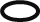 بازخورد اولیا ء :بازخورد معلم :   خیلی خوب          خوب              قابل قبول              نیاز به تلاش بیشتر                                      جمع امتیازبازخورد اولیا ء :